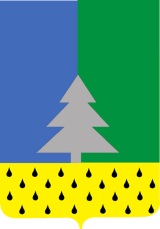 Советский районХанты-Мансийский автономный округ – ЮграАдминистрация сельского поселения Алябьевский(проект) «_____» ________ 20____ г. 						                 №  _______О внесении изменений в постановление Администрации сельского поселения Алябьевский   от 25.04.2018 г. № 102 «Об  утверждении нормативов накопления твердых коммунальных отходов в сельском поселении Алябьевский»В соответствии с Федеральными законами от 24.06.1998 N 89-ФЗ "Об отходах производства и потребления", от 06.10.2003 N 131-ФЗ "Об общих принципах организации местного самоуправления в Российской Федерации", Законом Ханты-Мансийского автономного округа - Югры от 17.11.2016 N 79-оз "О наделении органов местного самоуправления муниципальных образований Ханты-Мансийского автономного округа - Югры отдельными государственными полномочиями в сфере обращения с твердыми коммунальными отходами", постановлением Правительства Российской Федерации от 4 апреля 2016 года № 269 «Об определении нормативов накопления твердых коммунальных отходов», уставом сельского поселения Алябьевский, на основании результатов проведенных замеров отходов, Администрация сельского поселения постановляет:Внести в постановление Администрации сельского поселения Алябьевский от 25.04.2018 г. № 102 «Об утверждении нормативов накопления твердых коммунальных отходов в сельском поселении Алябьевский» следующие изменения:1.1. Приложение к постановлению изложить в новой редакции (приложение).Опубликовать настоящее постановление в периодическом издании органов местного самоуправления сельского поселения Алябьевский бюллетень «Алябьевский вестник» и разместить на официальном сайте Администрации сельского поселения Алябьевский.Настоящее постановление вступает в силу после его официального опубликования и  распространяет свое действие на правоотношения, возникшие с 01.03.2019 г.Контроль за исполнением настоящего постановления оставляю за собой.Глава сельского поселения Алябьевский					           Ю.А. КочуроваЗамечания, вопросы, предложения принимаются до 12:00 ч. до 18 марта 2019 г.Приложение
к постановлению Администрации сельского поселения Алябьевский
от 18 марта 2019 г. N 48Нормативы
накопления твердых коммунальных отходов на территории сельского поселения АлябьевскийПояснительная запискак проекту постановления Администрации сельского поселения Алябьевский  «О внесении изменений в постановление Администрации сельского поселения Алябьевский   от 25.04.2018 г. № 102  «Об  утверждении нормативов накопления твердых коммунальных отходов в сельском поселении Алябьевский» Проект постановления подготовлен главным специалистом ФЭО АСП Алябьевский.  Необходимость внесения изменений обусловлена  тем, что в соответствии с  нормами постановления Правительства Российской Федерации от 4 апреля 2016 года № 269 «Об определении нормативов накопления твердых коммунальных отходов», определение нормативов накопления твердых коммунальных отходов должно осуществляться на основании проведенных замеров количества отходов. Необходимый комплекс мероприятий по   замерам количества отходов был проведен, в связи с чем,  утверждены нормативы, определенные приложением к постановлению.  11 марта 2019 год Исполнитель:Главный специалист финансово-экономического отделаАдминистрации сельского поселения Алябьевский                                              О.Ф. ФилатоваЗаключение о проведении антикоррупционной экспертизы проекта постановления Администрации сельского поселения Алябьевский  «О внесении изменений в постановление Администрации сельского поселения Алябьевский  от 25.04.2018 г. № 102  «Об  утверждении нормативов накопления твердых коммунальных отходов в сельском поселении Алябьевский» Экспертиза проведена в соответствии с Федеральным законом от 17.07.2009 г. № 172-ФЗ «Об антикоррупционной экспертизе нормативных правовых актов и проектов нормативных правовых актов», Методикой  проведения антикоррупционной экспертизы нормативных правовых актов и проектов нормативных правовых актов,  утвержденной  Постановлением Правительства Российской Федерации от 26 февраля 2010 г. № 96 «Об антикоррупционной экспертизе нормативных правовых актов и проектов нормативных правовых актов», постановлением Администрации сельского поселения Алябьевский от 10.12.2018 № 327 «Об утверждении  Порядка  проведения антикоррупционной экспертизы  муниципальных  нормативных правовых актов  и проектов муниципальных нормативных правовых актов». В соответствии со ст. 14 Федерального закона от 06.10. 2003 № 131-ФЗ «Об общих принципах организации местного самоуправления в Российской Федерации» участие в организации деятельности по накоплению (в том числе раздельному накоплению) и транспортированию твердых коммунальных отходов является вопросом местного значения. Статьей 2 закона ХМАО - Югры от 17.11.2016 N 79-оз «О наделении органов местного самоуправления муниципальных образований Ханты-Мансийского автономного округа - Югры отдельными государственными полномочиями в сфере обращения с твердыми коммунальными отходами» органы местного самоуправления городских округов и поселений наделяются отдельным государственным полномочием по установлению нормативов накопления твердых коммунальных отходов.  Статья 3 Устава сельского поселения Алябьевский относит участие в организации деятельности  по накоплению (в том числе раздельному накоплению) и транспортированию  твердых коммунальных отходов  к вопросам местного значения поселения. Также, в соответствии со ст. 16 Устава данный вопрос не отнесен к исключительной компетенции Совета депутатов сельского поселения Алябьевский. Факторов, способствующих созданию условий для проявления коррупции в связи с принятием муниципального нормативного правового акта, не выявлено; юридическая техника соблюдена. 13.03.2019Ведущий специалист по юридическим вопросамАдминистрации сельского поселения Алябьевский                                              С.В. СайкинаПОСТАНОВЛЕНИЕNп/пНаименование категории объектовРасчетная единица, в отношении которой устанавливается нормативНорматив накопления отходовНорматив накопления отходовNп/пНаименование категории объектовРасчетная единица, в отношении которой устанавливается нормативкг/годм3/год1.Административные здания, учреждения, конторыАдминистративные здания, учреждения, конторыАдминистративные здания, учреждения, конторыАдминистративные здания, учреждения, конторы1.1административные, офисные учреждения1 сотрудник100,3751,462.Предприятия торговлиПредприятия торговлиПредприятия торговлиПредприятия торговли2.1продовольственный магазин1 кв. метр общей площади52,1950,732.2промтоварный магазин1 кв. метр общей площади20,0750,3652.3супермаркет (универмаг)1 кв. метр общей площади32,850,733.Дошкольные и учебные заведенияДошкольные и учебные заведенияДошкольные и учебные заведенияДошкольные и учебные заведения3.1дошкольное образовательное учреждение1 учащийся61,6851,0953.2общеобразовательное учреждение1 учащийся79,9351,0954.Культурно-развлекательные, спортивные учрежденияКультурно-развлекательные, спортивные учрежденияКультурно-развлекательные, спортивные учрежденияКультурно-развлекательные, спортивные учреждения4.1клубы, кинотеатры, концертные залы, театры1 место35,770,734.2библиотеки, архивы1 место45,6250,734.3спортивные клубы, стадионы1 место43,4350,25555.Предприятия общественного питанияПредприятия общественного питанияПредприятия общественного питанияПредприятия общественного питания5.1кафе, рестораны, бары, закусочные, столовые1 место91,6151,0956.Предприятия службы бытаПредприятия службы бытаПредприятия службы бытаПредприятия службы быта6.1гостиницы1 место123,7351,8256.2парикмахерские, косметические салоны, салоны красоты 1 место /1 сотрудник173,012,5557.Предприятия в сфере похоронных услугПредприятия в сфере похоронных услугПредприятия в сфере похоронных услугПредприятия в сфере похоронных услуг7.1кладбища1 га общей площади3193,3956,218.ДомовладенияДомовладенияДомовладенияДомовладения8.1жилые дома1 проживающий120,441,2